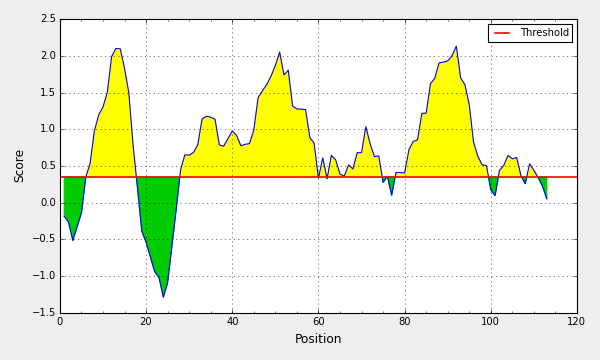 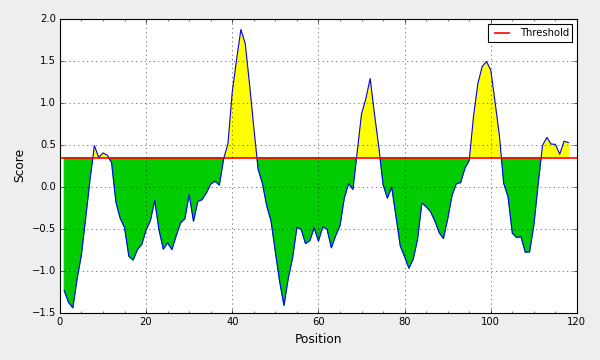 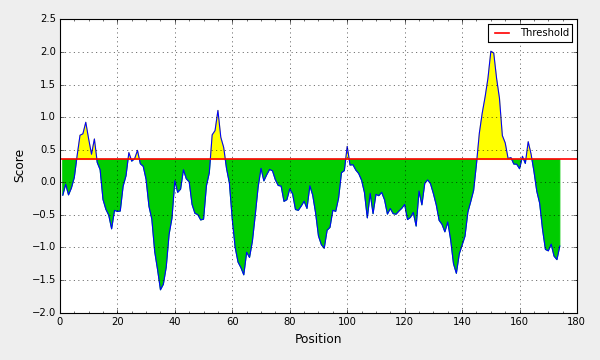 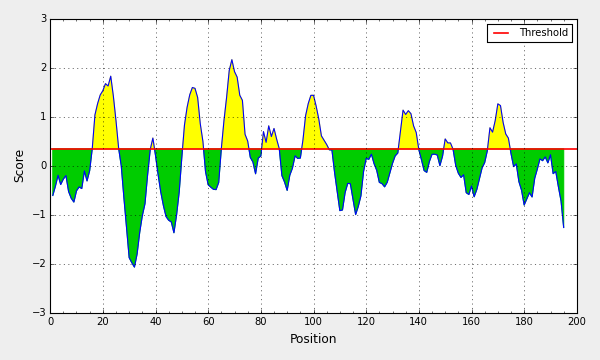 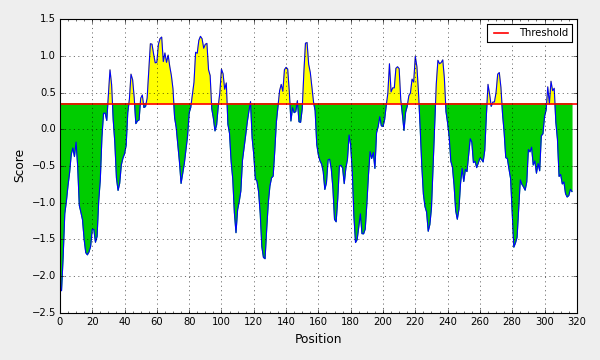 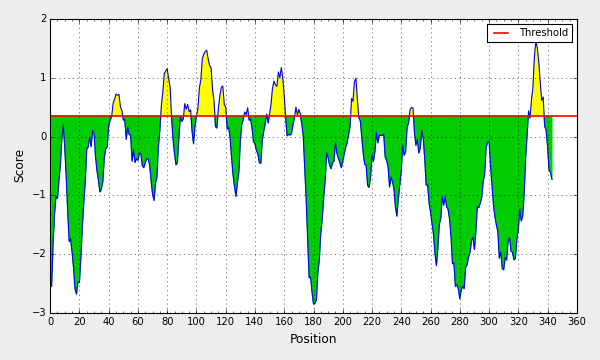 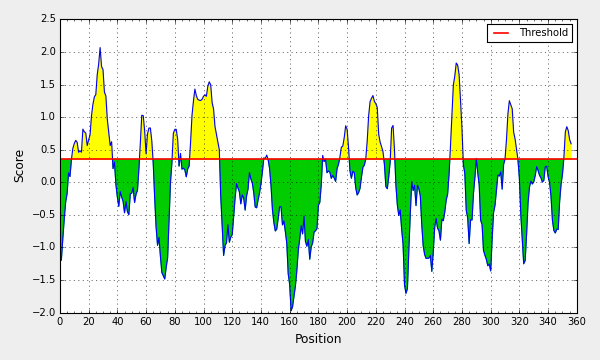 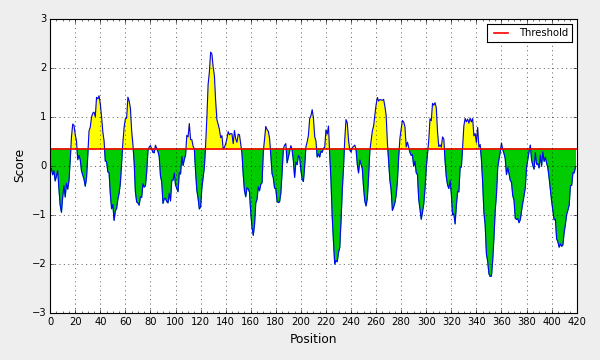 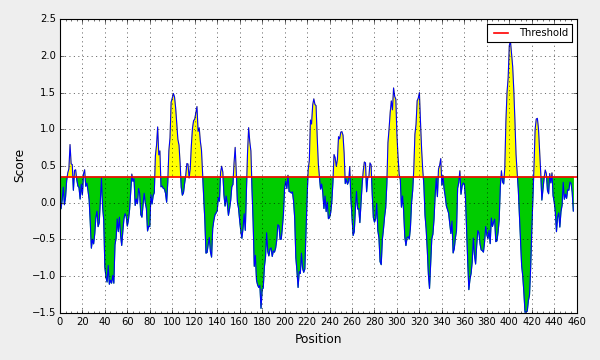 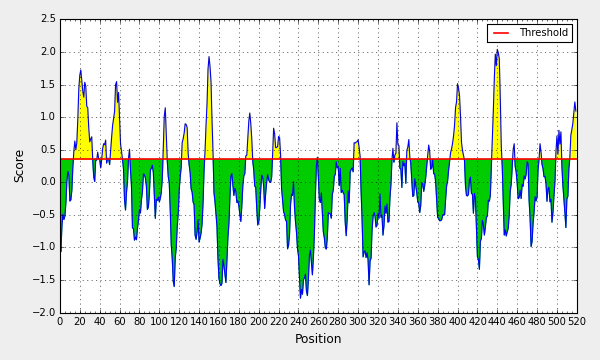 Supplementary Fig. 1 The antibody epitope prediction of 10 putative proteins encoded by TiLV. The antibody epitope prediction of 10 putative proteins encoded by TiLV segment 1~10 using the Bepipred Linear Epitope Prediction (IEDB analysis resource) at http://tools.immuneepitope.org/bcell/. 